Муниципальное автономное дошкольное образовательное учреждениедетский сад общеразвивающего вида с приоритетным осуществлением деятельности по физическому развитию воспитанников № 145Сценарий праздника «Волшебный сундучок Тётушки Горошины»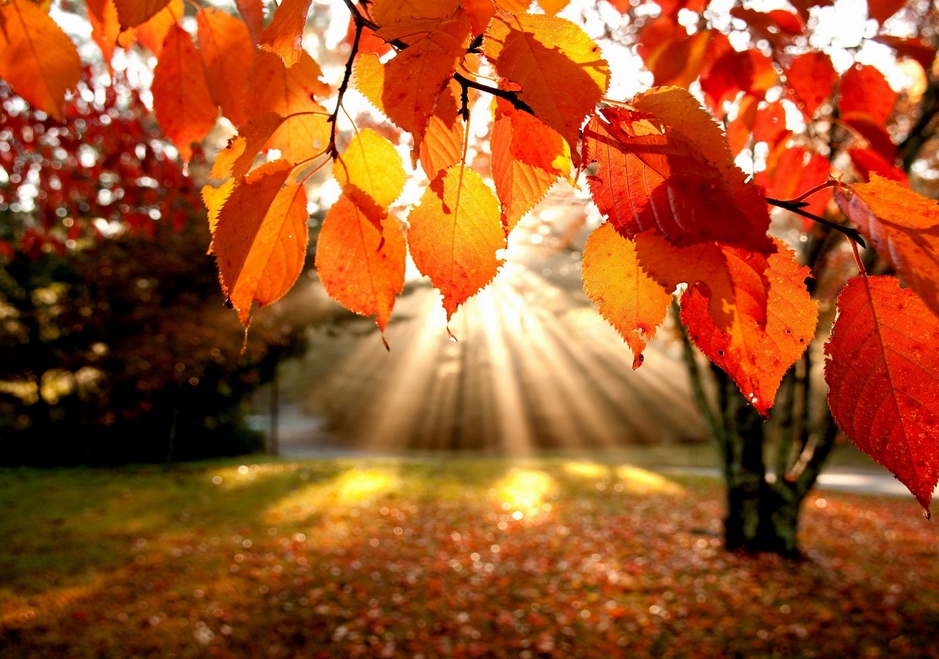 Екатеринбург 2018Цель: формирование коммуникативные навыки, чувство взаимопомощи, развивать творческие способности, воспитывать бережное отношение к природе.Задачи:- Воспитать любовь к природе посредством детского утренника, посвященного времени года;- Закреплять и расширять у детей представления об осенних явлениях природы посредством выразительного исполнения ими песен, танцев, стихотворений, игр;- Развивать музыкально – творческие способности детей, поддерживать эмоционально – положительный настрой;- Способствовать раскрытию творческих способностей детей, развитию чувства коллективизма, умения работать в команде.(оформление – Дом Т.Горошины и огород)Вед:	Праздник мы осенний начинаем,	Мы стихи сегодня прочитаем.	Радует нас осень красотою,	Ведь не зря зовётся «золотою».Реб:	Вот опять уже желтеют листья,	Мелкий дождик моросит с утра,	Лето пролетело очень быстро,	Наступает осени пора.Реб:	Ветерком прохладным потянуло,	И быстрее вечер настаёт.	Пусть порой бывает небо хмурым,	Осень тоже радость нам несёт.Реб:	Яблок спелых полные корзинки	Нам она приносит каждый год.	Выстилает мягкие тропинки,	В лес грибной и сказочный зовёт.Реб:	Разукрасит листья, а рябинки	Огоньками вспыхнут тут и там.И, скользя по тонкой паутинке,	Лучик солнца улыбнётся нам.Песня: «Художница Осень»Реб:	Мы все сегодня Осень ждём,	Но в небе  - тучи, капают дождинки.	Давайте в лес осенний мы пойдём	И кого-то встретим на лесной тропинке.Реб:	А чтобы было весело шагать,	И небо хмуриться и плакать перестало,	Сначала тучу надо нам прогнать,	Чтоб солнышко нам ярко засияло.Песня: «Песенка дождя»   (сели)Вед:	Ну вот и дождик капать перестал, а мы оказались в осеннем лесу. А пришли мы сюда, в этот сказочный лес, чтобы попрощаться с осенью. Посмотрите, как красиво вокруг!  (Указывает на сундучок на пне):	Среди клёнов и осин	Сундучок стоит один,	Разукрашен листьями	И рябины кистями!	Видно, Осень здесь гуляла,	Сундучок свой потеряла!(Берёт сундучок и пробует его открыть)	Крепко сундучок закрыт…	Что ж такое в нём лежит?(Предлагает ответить детям)Его мы, может, отопрём,	Если здесь стихи прочтём	Про осень золотую,Красивую такую!Реб:	Следом за летом осень идёт.	Жёлтые песни ей ветер поёт.	Красную под ноги стелет листву,	Белой снежинкой летит в синеву.Реб:	Осень красит лес, старается,	Нам её картинки нравятся.	Ягоды рябинки огоньком горят,	Жёлтые листочки кружатся, летят.Реб:	Погуляем по дорожкам, Много листьев наберём	И красивые букетыНашим мамам принесём!Реб:	Осень на опушке краски разводила	По листве тихонько кистью проводила.	Пожелтел орешник, и зарделись клёны,	В пурпуре осеннем только дуб зелёный.	Утешает осень: - Не жалейте лето!	Посмотрите – роща золотом одета!Реб:	Все мы рады изобилью:	Шишкам, ягодам, плодам,	Мёду, колосу пшеницы, -	То, что осень дарит нам!Вед:	Нет, не открывается!	Ничего не получается!	Его мы, может, отопрём,	Если песенку споём.Про осенние приметы.	Мы знаем песенку об этом!Песня: «Осень»(Из дома выходит Тётушка Горошина)Горошина: Здравствуйте, ребята! ….. Вы не знаете, кто сейчас так красиво пел песенку об осени? ….. Неужели вы? Какие молодцы! Давайте знакомиться. 	Я – Тётушка Горошина, а это мой дом, мой огород… (Замечает сундучок): Что я вижу! Это же мой сундучок! Как он к вам попал? (Дети отвечают) В лесу нашли? А я-то думаю, куда он подевался?Вед:	Мы хотели посмотреть, что там внутри, но открыть сундучок не смогли. Горошина: Сундучок, сундучок,	Разукрашенный бочок,	Свою крышку открывай, 	Нас скорее удивляй!(Горошина открывает сундучок, а вед. заглядывает в него)Вед:	Ой, чего только нет в этом сундучке?Горошина: Да, тут немало полезных волшебных вещей, и все они могут сегодня нам пригодиться! Скажите-ка мне, ребятки, вы осень любите? (Дети отвечают) А ведь осенью холодные дожди идут!Вед:	Ну и что! Наши дети не боятся дождика, они его даже зазывают. Вот послушай!(Дети стоя возле стульчиков, читают закличку «Дождик»)Дети:	Дождик, лей, лей, лей,    (машут кистями рук перед собой)	На меня и на людей!        (прижимают руки к груди, затем в стороны)	Сядем мы под грушкой,  (присаживаются на корточки)	Накроемся подушкой!     (закрывают руками голову)Горошина: Ой, насмешили! Да зачем же от дождя подушкой накрываться?! Для этого в моём сундучке большой и красивый зонтик есть! Посмотрите какой!  (Достаёт и раскрывает)Вед:	А наши дети и про дождик и про зонтик стихи знают.Реб:	Первые дождинки капают на крыши.	Дождь пошёл сильнее, а потом – потише.	Намочил все улицы и в саду дорожки.	Нам не страшен дождик, ведь у нас сапожки!Реб:	Мы раскроем зонтик,	Дождик нам не страшен,	Весело смеёмся	И по лужам пляшем!Танец «Дождя не боимся»    (сели)Горошина: В моём сундучке есть волшебные шапочки. Кто их наденет – превратится в осенний листочек. (Одевает 3 детям) Ну-ка, листочки, расскажите нам о себе!1-й:    Осень наступила,Всё позолотила.В лесу и в садочке  -Жёлтые листочки.2-й:	Листик жёлтый, листик красный	На дорожку упадёт,	Это значит, это значит  - 	Осень в гости к нам идёт!3-й:	Жёлто-зелёные, красные –	Кружатся листья разные,	Листья в лесу расписные,	Маленькие и большие!Вед:	Вот какие разные листочки, а мы ещё знаем осеннюю игру с листочками, хочешь, ты будешь осенью и искать листочки?Горошина: Конечно хочу.Хоровод-игра: «Осень по садочку ходила».(после хоровода - овощи уходят за корзину)Горошина:	Прогуляюсь в огород,			Посмотрю, что там растёт. (заглядывает)			Ой, а в огороде пусто!			Нет ни лука, ни капусты!			Нет гороха, огурцов,			Помидоров, и где морковь?			Свёклы, редьки не видать!			Что ж на зиму запасать?Вед:	Кто на грядках побывал?	Кто все овощи собрал?Горошина:	И корзинку не найду.			Похожу и поищу.(Ходит, ищет, прислушивается)			Слышу, кто-то тараторит.			Овощи в корзине спорят.(Овощи - в корзине, а редька – около корзины, плачет.)			Редька плачет, не унять,			Что случилось? Не понять.Овощи:	Ты нам, Редька, не сестрица,		Не хотим с тобой водиться.		И в корзинку к нам сюда		Не пропустим никогда.Редька:		Я прошу: не выгоняйте,		Редьку вы не обижайте.		Я не закопченная,		Просто цветом чёрная.Овощи:		Чёрной, некрасиво быть,		Не хотим с тобой дружить.		Ведь ты очень грязная,		Просто безобразная.Помидор:	То ли дело: Помидор,		Оторвать не можешь взор.		Я – красивый, ярко-красный,		У меня кафтан атласный.Огурец:		Я – зелёный Огурец,		Сочный, яркий молодец.		Цветом я своим горжусь,		Показаться не стыжусь.Морковь:	Не хвалитесь вы, друзья.		Всех красивей – это я!		Я, Морковка, ярче всех,		У меня большой успех.Свёкла:		У меня кафтан бордовый,		Очень тонкий, нежный, новый.		Заглядишься на меня.		Всех красивей – это я!Капуста:	Чтобы всем вам было пусто!		Я красивей всех, Капуста!		Серединка белая		Потому, что спелая.		А края зелёные,		Сочные, ядрёные.Лук:		Ох, как ты разлапушилась!		Больно сильно загордилась.		Мой цвет – самый дорогой,		Потому, что золотой.		Не согласен кто со мной,		Будет слёзы лить рекой.Баклажан:	Я – красавец – Баклажан,		Фиолетовый кафтан,		Благородный, редкий цвет.		Я, друзья, интеллигент.Репка:		Хоть сижу в земле я крепко,		Платье жёлтое у Репки.		Самый радостный мой цвет,		Среди вас такого нет!Картошка:	Я – картошка - загляденье!Я – картошка - объяденье!  	Крахмалиста! Да развариста! Редиска:	У меня чудесный цвет,		Но хочу сказать в ответ:		Хоть Редиска не черна,		Редьке чёрной я сестра.Редька:		Хоть Редиска и мала,		А вступая за меня.		Рада я сестре такой,		Мы подружимся с тобой.		Яркий цвет хорош, друзья,		Понимаю это я.		В вас так много красоты,		Только мало доброты.Горошина:	Всех я помирить хочу.		Спор ненужный прекращу.		Важна польза, а не цвет, -		Вот вам мой ответ.		Все вкусны вы, все полезны,		Прогоняете болезни.		С Редькой надо помириться,		Чёрной Редьке поклониться.Овощи:	Помирила всех нас Осень.		Ты прости нас, Редька, просим!       Редька:	Выходите из корзины,		Не держу на вас обиды.Вед:		И на радости сейчас		Мы пойдём в весёлый пляс.Танец овощей.Вед:	Вот какой хороший урожай собрали. Теперь на всю зиму хватит овощей. Теперь можно сварить овощной суп. Как вы думаете, какие овощи надо положить в кастрюлю?Горошина:	А давайте, поиграем в игру - Свари суп.Игра: «Свари суп».Вед:	А кого же мы угостим вкусным овощным супом?Горошина:	Вы, что, забыли про мой сундучок?  (открывает) Может быть, Зайчиков? Где же мои зайчатки? Вед:	Будут Зайчики играть,	Будут вместе танцевать!    «Заячья полька».Заяц:	Вы, Зайчатам, суп варили,	А положить горох – забыли!Вед:	Ошибку эту мы исправим	И горошинок доставим.Игра: Перенеси в ложке вкусные горошки.(Бутафорский стручок и жёлтые теннисные шарики)Горошек: Я – зелёненький Горох.						        Цветом тоже я неплох.		        Я в землице не сижу,	        С высоты на всех гляжу.Танец Горошинок.Горошина:	Молодцы, зайчата! Молодцы, ребята! Весь горох собрали! А вы любите горох?	Сундучок, сундучок,	Позолоченный бочок,	Быстро крышку открывай,	Всех горошком угощай!(Достаёт бутафорский стручок)Вед:	Посмотрите, ребята, а стручок-то и правда волшебный, какие в нём необычные горошины спрятались. Давайте скажем хором спасибо……Горошина: И вам спасибо, что нашли мой сундучок и меня порадовали. До свидания, ребята.  (Уходит)Вед:	Подошёл к концу и наш праздник. Хорошо мы отдохнули в осеннем лесу. Пора возвращаться в группу.  (Дети выходят из зала)Составители: Кардашина Юлия Михайловна, Козлова Зоя РомановнаДолжности: музыкальный руководитель 1КК, воспитатель 1КК.